THE E-MAILS OF DR UMAR AZAMSelected E-Mails from the Year 2011FROM THE ARCHIVE OF DR UMAR AZAMMANCHESTER, UKOCTOBER 2011RE: ARABIC/ENGLISH QURANReply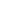 SALAMPLEASE USEQURAN EXPLORER ONwww.dr-umar-azam.co.ukRE: YOUR QUESTIONSReplySALAM, BR ABDULATIFF LATIF:________________________________________________________THE QURAN AND MODERN SCIENCE BY  Dr. Maurice Bucaillehttp://www.sultan.org/articles/QScience.html______________________________________________________SEE ALSO:SCIENCE V, RELIGION?WWW.DR-UMAR-AZAM.COM_____________________________________________________   IS STEVIE WONDER A MUSLIM?NO, SEE:    http://wiki.answers.com/Q/Is_Stevie_wonder_a_Muslim__________________________________________________________________________STORIES  OF MUSLIM CONVERTSSEE:  WHY WE BECAME MUSLIM  ON:www.freewebs.com/drumarazam   THE INFORMATION WILL KEEP YOU OCCUPIED FOR HOURS!RE: FREE ISLAMIC BOOKSReplyhttp://www.islamic-message.net/cims/books.aspxRE: YOUR DREAMReplyWALAIKUM SALAM, ALIYOUR DREAM ABOUT THE EXPLOSIVE CLOUDS DEVASTAIG YOUR HOUSE MEAS THAT THERE IS ANGER AND BITTERESS I YOUR FAMILY TOWARDS EACH OTHER OR SOMEOE ELSE:To see dark or stormy clouds in your dream, symbolize depression or anger. It indicates an impending eruption of emotions. Alternatively, it represents a lack of wisdom or confusion in some situation. Thus, the dream may be a metaphor for your "clouded" way of thinking.http://dreammoods.com/cgibin/dreamdictionarysearch.pl?method=exact&header=dreamsymbol&search=CLOUDA FOOD SUMBOLISES TENSION:Flood 
To dream that you are in a flood, represents your need to release some sexual desires. If the flood is raging, then it represents emotional issues and tensions. Your repressed emotions are overwhelming you. Consider where the flood is for clues as to where in your waking life is causing you stress and tension. Alternatively, the dream indicates that you are overwhelming others with your demands and strong opinion. Still another interpretation could be your desire to wipe everything clean and make a fresh new start.To see a gentle flood in your dream, indicates that your worries over a certain matter will soon be swept away.http://dreammoods.com/cgibin/dreamdictionarysearch.pl?method=exact&header=dreamsymbol&search=FLOODMAY ALLAH MOST HIGH SOLVE ALL YOUR PROBLEMS!  AMEEN!I HAVE SET YOU SEVERAL ISLAMIC E-RESOURCES - ICLUDING THE HOLY QURAN SOFT COPY - IN THIS HOLY MONTH OF RAMADAN.DR UMARReplyDear UMAR,I have read your e-mail today, you faced trouble in greek.sorry i was on vessel...I could not help you...sorry again...If need any assistance please kindly let me know...Thanks&Best Regards,Ali BURSA- Show quoted text -ReplySALAM, ALII WAS NOT IN GREECE!  THAT MESSAGE IS FROM PHISHERS!  MY dr.umarazam@gmail.com account was hacked!PLEASE SEE MY 3 NEW WEBSITES!ReplyAYESHA,Please see my 3 new Sites:http://allah-azawajal.weebly.com http://powerofdurood.weebly.comhttp://halal-ingredients.weebly.com and then sign the GUEST BOOK on each Site with your honest comments if possible.Best regards in Islam,Dr Umar AzamMajon.com Free Website Evaluation for http://dr-umar-azam.comReplyhttp://report.majon.com/statreport.php/12657/7888241d6714f07d53dd28082a8fef73



--
Sent via http://www.addtoany.comRe: Request two Ramadan E-Booklets!!!!!!!!!!!!!!!!!!!!!!!!!!!!!!!!!ReplyReply???????????????????????????- Show quoted text -ReplyREQUESTS FLOODED IN FOR THE HOLY QURAN - ABOUT 70 IN 4 DAYS!On Sat, Jul 30, 2011 at 2:28 PM, Aalam, Mohammed <aalamz@yahoo.com> wrote:- Show quoted text –RE: THE MIRACLE PHOTO OF ALLAH'S NAME IN HALAL MEAT IS ATTACHED!ReplyDr SahibAssalamu Alaikum,Kindly send all your emails only on my private email ID m.asadakbar@gmail.comI will be grateful if you stop sending me emails on my official IDasad.akbar@sbp.org.pk from now onwards.ThanksAsad AkbarFrom: UMAR AZAM [mailto:islamicwork@googlemail.com] 
Sent: Thursday, July 28, 2011 7:03 PM
To: nasirahmed20010@yahoo.com; imtiazmohamedbw@gmail.com; babarabu4life@yahoo.com; jaleelklk@gmail.com;aidaskhan81@gmail.com; Muhammad Asad Akbar - CPD; adil_z_786@hotmail.co.uk; awan.nazir@moevenpick.com;alikoyakk@gmail.com
Subject: Fwd: THE MIRACLE PHOTO OF ALLAH'S NAME IN HALAL MEAT IS ATTACHED!Disclaimer:

This message (and any associated files) is intended only for the use of the individual or entity to which it is addressed and may contain information that is confidential, or subject to copyright. You are hereby notified that any unauthorized dissemination, copying or distribution of this message or files associated with this message, is prohibited. If you are not the intended recipient, you have received this message by error. Please notify the sender by replying to the message and delete it from your system immediately.

The State Bank of Pakistan (“SBP”) and its subsidiaries disclaim responsibility for any private publication or statement by any individual. The views expressed in this email are those of the sender and do not necessarily reflect the views of the SBP and/or its subsidiaries. Any defamatory statements, infringement or authorization of any infringement of copyright or any legal right in email communications by any employee of SBP or its subsidiaries is contrary to its policies and outside the scope of the employment of the individual concerned. The SBP and its subsidiaries will not accept any liability in respect of such communications.

Nor do SBP and its subsidiaries accept responsibility for the security of this message and/or any errors or omissions that are present in this message or any attachment, that have arisen as a result of e-mail transmission via the Internet or otherwiseReplyVERY WELL, ASAD - BUT THERE'S NO THANKS OR GRATITUDE AT ALL FROM YOU FOR MY SENDING YOU THE HOLY QURAN AND OTHER ISLAMIC ATTACHMENTS.  SO YOUR MESSAGE IS A RATHER NEGATIVE AS IT STANDS.- Show quoted text -Re: Fwd: http://www.khawajagharibnawaz.com/Taweezat_Taweez_success_%20Exams_Good_Luck.htmReplyMr. Umar,
Please do not send me unauthentic mails. I think I already requested you to remove my name from your list long back.
On 7/27/2011 7:19 PM, UMAR AZAM wrote:SALAM.---------- Forwarded message ----------
From: UMAR AZAM <islamicwork@googlemail.com>
Date: Sat, Apr 16, 2011 at 11:38 PM
Subject: http://www.khawajagharibnawaz.com/Taweezat_Taweez_success_%20Exams_Good_Luck.htm
To: affansaied@gmail.com, mrawool@gmail.com, yousif.group@gmail.com, elsaenlasmarias2001@yahoo.es,shodigul_alimshoeva@yahoo.com, makhfirat_olimshoeva@yahoo.co.in, lalani75@hotmail.com, saleemsavan@gmail.com


Salam, Use the very useful Taweez on:http://www.khawajagharibnawaz.com/Taweezat_Taweez_success_%20Exams_Good_Luck.htmAlso, please use my newest Site:http://powerofdurood.weebly.comand then sign the Guestbook.  The more entries we have, the better for the standard of this Site, which is dedicated to the Prophet Muhammed [PBUH].Dr UmarReplyYOU ARE NAUGHTY FRAUD - THAT'S WHY YOU CC EVERYONE ELSE!- Show quoted text -ReplyLOL..Yes I am naughty..But I am not fraud. I copied everyone to convey them that you forwarded non-Islamic mails in the name of Islam. You should not have provided me opportunity to do so in first place. - Show quoted text -Replystop mailing me- Show quoted text --- 
"Every 3000 sheets of paper cost us a tree. Let's consider our environmental responsibility before printing this e-mail - Save paper "

"This e-mail message may contain confidential, proprietary or legally privileged information. It should not be used by anyone who is not the original intended recipient. If you have erroneously received this message, please delete it immediately and notify the sender. Before opening any attachments please check them for viruses and defects."_________________________________________________________________________________hide details Aug 4hide details Aug 4hide details Aug 4XREQUESTS FOR HOLY QURAN 2011Xhide details Aug 2 Reply Forwardali is not available to chathide details Aug 2 Reply Forwardali is not available to chathide details Aug 2hide details Aug 2Xhide details Jul 31XREQUESTS FOR HOLY QURAN 2011Xhide details Jul 30You seems to have lot of time to sit on NET ...

Better spend time in EBAADAT for RAMZAAN.

SHAITAAN has many ways to eat up the valuable time of good Muslim.


--- On Sat, 7/30/11, UMAR AZAM <islamicwork@googlemail.com> wrote:From: UMAR AZAM <islamicwork@googlemail.com>
Subject: Request two Ramadan E-Booklets!!!!!!!!!!!!!!!!!!!!!!!!!!!!!!!!!
To: -cetin@ntlworld.com, 
Date: Saturday, July 30, 2011, 6:38 PMAssalamu Alaikum,Ramadan Mubarak!Request two Ramadan E-Booklets:1.     1. Ramadan as observed by the Prophet  صلى الله عليه وسلم2.      2. Ramadan BookPlease send your Request to:786dr.azam@gmail.comThe Ramadan books will be emiled to you with 24 hours, Insha’Allah.Dr Umar Azamwww.dr-umar-azam.comYou seems to have lot of time to sit on NET ...

Better spend time in EBAADAT for RAMZAAN.

SHAITAAN has many ways to eat up the valuable time of good Muslim.


--- On Sat, 7/30/11, UMAR AZAM <islamicwork@googlemail.com> wrote:From: UMAR AZAM <islamicwork@googlemail.com>
Subject: Request two Ramadan E-Booklets!!!!!!!!!!!!!!!!!!!!!!!!!!!!!!!!!
To: -cetin@ntlworld.com, 
Date: Saturday, July 30, 2011, 6:38 PMAssalamu Alaikum,Ramadan Mubarak!Request two Ramadan E-Booklets:1.     1. Ramadan as observed by the Prophet  صلى الله عليه وسلم2.      2. Ramadan BookPlease send your Request to:786dr.azam@gmail.comThe Ramadan books will be emiled to you with 24 hours, Insha’Allah.Dr Umar Azamwww.dr-umar-azam.comYou seems to have lot of time to sit on NET ...

Better spend time in EBAADAT for RAMZAAN.

SHAITAAN has many ways to eat up the valuable time of good Muslim.


--- On Sat, 7/30/11, UMAR AZAM <islamicwork@googlemail.com> wrote:From: UMAR AZAM <islamicwork@googlemail.com>
Subject: Request two Ramadan E-Booklets!!!!!!!!!!!!!!!!!!!!!!!!!!!!!!!!!
To: -cetin@ntlworld.com, 
Date: Saturday, July 30, 2011, 6:38 PMAssalamu Alaikum,Ramadan Mubarak!Request two Ramadan E-Booklets:1.     1. Ramadan as observed by the Prophet  صلى الله عليه وسلم2.      2. Ramadan BookPlease send your Request to:786dr.azam@gmail.comThe Ramadan books will be emiled to you with 24 hours, Insha’Allah.Dr Umar Azamwww.dr-umar-azam.com Reply Forwardhide details Jul 30 Reply Forwardhide details Jul 30XREQUESTS FOR HOLY QURAN 2011Xhide details Jul 29 Reply Forwardhide details Jul 29XREQUESTS FOR HOLY QURAN 2011Xshow details Jul 29 Reply Reply to all Forwardshow details Jul 29 Reply Reply to all Forwardshow details Jul 29 Reply Reply to all Forwardshow details Jul 29